 МИНИСТЕРСТВО СЕЛЬСКОГО ХОЗЯЙСТВА РОССИЙСКОЙ ФЕДЕРАЦИИ ПРИКАЗ от 25 июля 2019 года N 440 Об утверждении Ветеринарных правил осуществления профилактических, диагностических, лечебных, ограничительных и иных мероприятий, установления и отмены карантина и иных ограничений, направленных на предотвращение распространения и ликвидацию очагов ринопневмонии лошадей  В соответствии со статьей 2.2 Закона Российской Федерации от 14 мая 1993 г. N 4979-1 "О ветеринарии"  (Ведомости Съезда народных депутатов Российской Федерации и Верховного Совета Российской Федерации, 1993, N 24, ст.857; Собрание законодательства Российской Федерации, 2002, N 1, ст.2; 2004, N 27, ст.2711; N 35, ст.3607; 2005, N 19, ст.1752; 2006, N 1, ст.10; N 52, ст.5498; 2007, N 1, ст.29; N 30, ст.3805; 2008, N 24, ст.2801; 2009, N 1, ст.17, ст.21; 2010, N 50, ст.6614; 2011, N 1, ст.6; N 30, ст.4590; 2015, N 29, ст.4339, ст.4359, ст.4369; 2016, N 27, ст.4160; 2018, N 18, ст.2571; N 53, ст.8450) и подпунктом 5.2.9 пункта 5 Положения о Министерстве сельского хозяйства Российской Федерации , утвержденного постановлением Правительства Российской Федерации от 12 июня 2008 г. N 450  (Собрание законодательства Российской Федерации, 2008, N 25, ст.2983; N 32, ст.3791; N 42, ст.4825; N 46, ст.5337; 2009, N 1, ст.150; N 3, ст.378; N 6, ст.738; N 9, ст.1119, ст.1121; N 27, ст.3364; N 33, ст.4088; 2010, N 4, ст.394; N 5, ст.538; N 16, ст.1917; N 23, ст.2833; N 26, ст.3350; N 31, ст.4251, ст.4262; N 32, ст.4330; N 40, ст.5068; 2011, N 6, ст.888; N 7, ст.983; N 12, ст.1652; N 14, ст.1935; N 18, ст.2649; N 22, ст.3179; N 36, ст.5154; 2012, N 28, ст.3900; N 32, ст.4561; N 37, ст.5001; 2013, N 10, ст.1038; N 29, ст.3969; N 33, ст.4386; N 45, ст.5822; 2014, N 4, ст.382; N 10, ст.1035; N 12, ст.1297; N 28, ст.4068; 2015, N 2, ст.491; N 11, ст.1611; N 26, ст.3900; N 35, ст.4981; N 38, ст.5297; N 47, ст.6603; 2016, N 2, ст.325; N 28, ст.4741; N 33, ст.5188; N 35, ст.5349; N 47, ст.6650; N 49, ст.6909, ст.6910; 2017, N 26, ст.3852; N 51, ст.7824; 2018, N 17, ст.2481; N 35, ст.5549; 2019, N 1, ст.61*), ________________ * N 17, ст.2096; N 19, ст.2313.приказываю:Утвердить прилагаемые Ветеринарные правила осуществления профилактических, диагностических, лечебных, ограничительных и иных мероприятий, установления и отмены карантина и иных ограничений, направленных на предотвращение распространения и ликвидацию очагов ринопневмонии лошадей .МинистрД.Н.Патрушев Зарегистрированов Министерстве юстицииРоссийской Федерации20 августа 2019 года,регистрационный N 55670УТВЕРЖДЕНЫприказом Минсельхоза Россииот 25 июля 2019 года N 440  Ветеринарные правила осуществления профилактических, диагностических, лечебных, ограничительных и иных мероприятий, установления и отмены карантина и иных ограничений, направленных на предотвращение распространения и ликвидацию очагов ринопневмонии лошадей  I. Область применения 1. Настоящие Ветеринарные правила осуществления профилактических, диагностических, лечебных, ограничительных и иных мероприятий, установления и отмены карантина и иных ограничений, направленных на предотвращение распространения и ликвидацию очагов ринопневмонии лошадей (далее - Правила), устанавливают обязательные для исполнения требования к осуществлению профилактических, диагностических, лечебных, ограничительных и иных мероприятий, установлению и отмене на территории Российской Федерации карантина и иных ограничений, направленных на предотвращение распространения и ликвидацию очагов ринопневмонии лошадей (далее - ринопневмония). 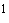 ________________ Приказ Минсельхоза России от 19 декабря 2011 г. N 476 "Об утверждении перечня заразных, в том числе особо опасных, болезней животных, по которым могут устанавливаться ограничительные мероприятия (карантин)"  (зарегистрирован Минюстом России 13 февраля 2012 г., регистрационный N 23206) с изменениями, внесенными приказами Минсельхоза России от 20 июля 2016 г. N 317  (зарегистрирован Минюстом России 9 августа 2016 г., регистрационный N 43179); от 30 января 2017 г. N 40  (зарегистрирован Минюстом России 27 февраля 2017 г., регистрационный N 45771); от 15 февраля 2017 г. N 67  (зарегистрирован Минюстом России 13 марта 2017 г., регистрационный N 45915).2. Правилами устанавливаются обязательные требования к организации и проведению мероприятий по ликвидации ринопневмонии, предотвращению ее возникновения и распространения на территории Российской Федерации, определению границ территории, на которую должен распространяться режим ограничительных мероприятий и (или) карантина, в том числе в части определения очага болезни животных, осуществления эпизоотического зонирования, включая определение видов зон в целях дифференциации ограничений, установленных решением о введении режима ограничительных мероприятий и (или) карантина, ограничений производства, перемещения, хранения и реализации товаров, подлежащих ветеринарному контролю (надзору), и требования к особенностям применения таких ограничений, в том числе проведению мероприятий в отношении производственных объектов, находящихся в карантинной зоне. II. Общая характеристика ринопневмонии 3. Ринопневмония - острая инфекционная болезнь лошадей, ослов, мулов (далее - восприимчивые животные), характеризующаяся лихорадкой, угнетением, поражением органов дыхания, пузырьковой сыпью на слизистой оболочке влагалища, абортами у кобыл, орхитами у жеребцов.Нервная форма болезни проявляется в виде парезов и параличей (миелоэнцефалопатия). Возможно бессимптомное течение болезни.4. Возбудителем ринопневмонии являются герпесвирусы лошадей - ГВЛ-1 и ГВЛ-4, относящиеся к семейству Herpesviridae (далее - возбудитель).Возбудитель инактивируется при температуре 55-56°С через 10-20 минут. Чувствителен к действию растворов формальдегида и щелочей. Сохраняется при комнатной температуре в течение 8 дней, в тканях абортированных плодов при температуре 4°С в течение 6-7 дней. Устойчив к действию низких температур (в инфицированной ткани при минус 18-20°С остается активным до 2 лет).Инкубационный период при ринопневмонии составляет от 2 до 8 дней.5. Основным источником возбудителя являются больные и переболевшие восприимчивые животные, а также вирусоносители. Больные и переболевшие ринопневмонией восприимчивые животные выделяют возбудитель во внешнюю среду с истечениями из носа и из половых органов, с мочой и плацентарной жидкостью.6. Передача возбудителя осуществляется аэрогенным, контактным и половым путями. Факторами передачи возбудителя являются корма, вода, подстилка, навоз, абортированные плоды, послед, инвентарь, предметы ухода за восприимчивыми животными и другие объекты окружающей среды, инфицированные возбудителем. III. Профилактические мероприятия 7. В целях предотвращения возникновения и распространения ринопневмонии физические и юридические лица, индивидуальные предприниматели, являющиеся собственниками (владельцами) восприимчивых животных (далее - владельцы восприимчивых животных), обязаны:не допускать загрязнения окружающей среды отходами животноводства;предоставлять по требованиям специалистов органов и организаций, входящих в систему Государственной ветеринарной службы Российской Федерации (далее - специалисты госветслужбы) восприимчивых животных для осмотра; 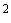 ________________ Статья 5 Закона Российской Федерации от 14 мая 1993 г. N 4979-1 "О ветеринарии" .извещать в течение 24 часов специалистов госветслужбы о случаях заболевания или гибели восприимчивых животных, а также об изменениях в их поведении, указывающих на возможное заболевание;принимать меры по изоляции подозреваемых в заболевании восприимчивых животных, а также восприимчивых животных, находившихся в одном помещении с подозреваемыми в заболевании восприимчивыми животными, которые могли контактировать с ними, обеспечить изоляцию трупов павших восприимчивых животных в том же помещении, в котором они находились;выполнять требования специалистов госветслужбы о проведении в личном подсобном хозяйстве, крестьянском (фермерском) хозяйстве, в хозяйстве индивидуального предпринимателя, в организациях, в которых содержатся восприимчивые животные (далее - хозяйства), противоэпизоотических и других мероприятий, предусмотренных настоящими Правилами;соблюдать условия, запреты, ограничения в связи со статусом региона, на территории которого расположено хозяйство, установленным решением федерального органа исполнительной власти в области ветеринарного надзора о регионализации по ринопневмонии в соответствии с Ветеринарными правилами проведения регионализации территории Российской Федерации , утвержденными приказом Минсельхоза России от 14 декабря 2015 г. N 635  (зарегистрирован Минюстом России 23 марта 2016 г., регистрационный N 41508).8. Для профилактики ринопневмонии проводится вакцинация восприимчивых животных против ринопневмонии вакцинами согласно инструкциям по применению. IV. Мероприятия при подозрении на ринопневмонию 9. Основаниями для подозрения на ринопневмонию являются:наличие у восприимчивых животных клинических признаков, перечисленных в пункте 3 настоящих Правил ;наличие контакта здоровых восприимчивых животных с больными ринопневмонией восприимчивыми животными;выявление ринопневмонии в хозяйстве, из которого ввезены восприимчивые животные, в течение 30 дней после осуществления их ввоза;искусственное осеменение восприимчивых животных спермой, полученной в хозяйстве, в котором выявлена ринопневмония в течение 30 дней после искусственного осеменения.10. При наличии оснований для подозрения на ринопневмонию владельцы восприимчивых животных обязаны:сообщить в течение 24 часов любым доступным способом о подозрении на ринопневмонию должностному лицу органа исполнительной власти субъекта Российской Федерации (на территории которого содержатся восприимчивые животные), осуществляющего переданные полномочия в области ветеринарии, или подведомственной ему организации;содействовать специалистам госветслужбы в проведении отбора проб биологического и (или) патологического материала от восприимчивых животных и направлении проб в лабораторию (испытательный центр) органов и организаций, входящих в систему Государственной ветеринарной службы Российской Федерации, или иную лабораторию (испытательный центр), аккредитованную в национальной системе аккредитации, для исследования на ринопневмонию (далее - лаборатория);предоставить специалисту госветслужбы сведения о численности имеющихся (имевшихся) в хозяйстве восприимчивых животных с указанием количества павших восприимчивых животных за последние 30 дней.11. До получения результатов диагностических исследований на ринопневмонию владельцы восприимчивых животных обязаны:прекратить все перемещения и перегруппировки восприимчивых животных;прекратить вывоз кормов для восприимчивых животных, а также инвентаря и предметов ухода за восприимчивыми животными;прекратить вывоз восприимчивых животных и спермы от них;запретить посещение хозяйств физическими лицами, кроме персонала, обслуживающего восприимчивых животных, и специалистов госветслужбы.12. При возникновении подозрения на ринопневмонию на объектах, подведомственных федеральному органу исполнительной власти, осуществляющему функции по выработке и реализации государственной политики, нормативно-правовому регулированию в области обороны, федеральному органу исполнительной власти, осуществляющему функции по выработке и реализации государственной политики и нормативно-правовому регулированию в сфере внутренних дел, федеральному органу исполнительной власти, осуществляющему функции по выработке и реализации государственной политики и нормативно-правовому регулированию в сфере деятельности войск национальной гвардии Российской Федерации, в сфере оборота оружия, в сфере частной охранной деятельности, в сфере частной детективной деятельности и в сфере вневедомственной охраны, федеральному органу исполнительной власти, осуществляющему правоприменительные функции, функции по контролю и надзору в сфере исполнения уголовных наказаний, федеральному органу исполнительной власти, осуществляющему функции по выработке государственной политики, нормативно-правовому регулированию, контролю и надзору в сфере государственной охраны, федеральному органу исполнительной власти, осуществляющему государственное управление в области обеспечения безопасности Российской Федерации (далее - федеральные органы исполнительной власти в области обороны, в сфере внутренних дел, в сфере деятельности войск национальной гвардии Российской Федерации, в сфере исполнения наказаний, в сфере государственной охраны и в области обеспечения безопасности), должностные лица ветеринарных (ветеринарно-санитарных) служб указанных органов должны:сообщить в течение 24 часов любым доступным способом о подозрении на ринопневмонию должностному лицу органа исполнительной власти субъекта Российской Федерации, на территории которого расположен объект, осуществляющего переданные полномочия в области ветеринарии, или подведомственной ему организации;провести отбор проб биологического и (или) патологического материала от восприимчивых животных и направление проб в лабораторию.В случае невозможности осуществления отбора проб биологического и (или) патологического материала должностными лицами ветеринарных (ветеринарно-санитарных) служб органов, указанных в настоящем пункте, должностные лица указанных органов должны обеспечить проведение отбора проб биологического и (или) патологического материала и направление проб в лабораторию иными специалистами госветслужбы.13. Юридические лица, индивидуальные предприниматели, заключившие охотхозяйственные соглашения, при обнаружении в закрепленных охотничьих угодьях, федеральные органы исполнительной власти, имеющие подведомственные охотхозяйства (заказники), подведомственные федеральные государственные бюджетные учреждения, осуществляющие управление особо охраняемыми природными территориями федерального значения, при обнаружении на подведомственных территориях, а также граждане, при обнаружении диких восприимчивых животных с клиническими признаками, характерными для ринопневмонии, перечисленными в 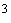 пункте 3 настоящих Правил , либо трупов диких восприимчивых животных должны: ________________ Глава 4 Федерального закона от 24 июля 2009 г. N 209-ФЗ "Об охоте и о сохранении охотничьих ресурсов и о внесении изменений в отдельные законодательные акты Российской Федерации"  (Собрание законодательства Российской Федерации, 2009, N 30, ст.3735; 2011, N 27, ст.3880; N 50, ст.7343; 2013, N 19, ст.2331; 2016, N 26, ст.3875).сообщить в течение 24 часов любым доступным способом о подозрении на ринопневмонию должностному лицу органа исполнительной власти субъекта Российской Федерации, на территории которого расположен соответствующий объект, осуществляющего переданные полномочия в области ветеринарии, или подведомственной ему организации;содействовать в проведении отбора проб биологического и (или) патологического материала от восприимчивых животных и направлении проб в лабораторию.14. Должностное лицо органа исполнительной власти субъекта Российской Федерации, осуществляющего переданные полномочия в области ветеринарии или подведомственной ему организации, в течение 24 часов после получения информации, указанной в пунктах 10 , 12  и 13 настоящих Правил , должно сообщить о подозрении на ринопневмонию и принятых мерах руководителю указанного органа исполнительной власти субъекта Российской Федерации, который в случае угрозы распространения возбудителя на территориях иных субъектов Российской Федерации должен сообщить руководителям органов исполнительной власти указанных субъектов Российской Федерации, осуществляющих переданные полномочия в области ветеринарии, о подозрении на ринопневмонию.15. Руководитель органа исполнительной власти субъекта Российской Федерации, осуществляющего переданные полномочия в области ветеринарии, при получении им информации о возникновении подозрения на ринопневмонию в течение 24 часов должен обеспечить направление специалистов госветслужбы в место нахождения восприимчивых животных, подозреваемых в заболевании ринопневмонией, (далее - предполагаемый эпизоотический очаг) для:клинического осмотра восприимчивых животных;определения вероятных источников, факторов и предположительного времени заноса возбудителя;определения границ предполагаемого эпизоотического очага и возможных путей распространения ринопневмонии, в том числе с вывезенными восприимчивыми животными и (или) полученной от них продукцией животноводства в течение не менее 30 дней до получения информации о подозрении на ринопневмонию;отбора проб биологического и (или) патологического материала от восприимчивых животных и направления проб в лабораторию.16. Должностное лицо органа исполнительной власти субъекта Российской Федерации, осуществляющего переданные полномочия в области ветеринарии или подведомственной ему организации, в течение 24 часов после получения информации, указанной в пунктах 10 , 12  и 13 настоящих Правил  должно:проинформировать о подозрении на ринопневмонию руководителя органа местного самоуправления муниципального образования, население муниципального образования, на территории которого располагается предполагаемый эпизоотический очаг, и владельцев восприимчивых животных о требованиях настоящих Правил;определить количество восприимчивых животных в хозяйствах, расположенных на территории указанного муниципального образования, а также места и порядок уничтожения трупов, павших восприимчивых животных на территории указанного муниципального образования. V. Диагностические мероприятия 17. При возникновении подозрения на ринопневмонию специалистами госветслужбы должен проводиться отбор проб биологического и (или) патологического материала.Для исследования на ринопневмонию в лабораторию направляют:от абортированного плода - кусочки легкого, печени, селезенки, жидкость грудной и брюшной полостей;от абортировавшей кобылы - пробы крови в течение 48 часов после аборта и повторно через 10-15 дней;от восприимчивых животных с клиническими признаками ринопневмонии:слизь из носовой полости, собранную с помощью стерильных ватных тампонов, которые помещаются в емкости с питательными средами;парные пробы сыворотки крови, первая из которых должна быть получена в течение 48 часов после получения информации, указанной в пунктах 10 , 12  и 13 настоящих Правил , а вторая - через 14-21 дней после даты отбора первой пробы (далее - парные пробы сыворотки крови).18. Упаковка биологического и (или) патологического материала и его транспортирование должны обеспечивать его сохранность и пригодность для исследований в течение срока транспортировки. Пробы биологического и (или) патологического материала охлаждаются, а на период транспортирования помещаются в термос со льдом или охладителем.Утечка (рассеивание) биологического и (или) патологического материала во внешнюю среду не допускается.Емкости с биологическим и (или) патологическим материалом должны быть упакованы и опечатаны.В сопроводительном письме должны быть указаны дата, время отбора проб, дата последней вакцинации против ринопневмонии, номер серии использованной вакцины, производитель вакцины, адрес места отбора проб, перечень проб, основания для подозрения на ринопневмонию, адрес и контактные телефоны специалиста госветслужбы, осуществившего отбор проб.Пробы биологического и (или) патологического материала должны быть доставлены в лабораторию специалистом госветслужбы.19. Диагноз считается установленным, если получен один из следующих результатов:выделен возбудитель и (или) его генетический материал;выявлены антитела к возбудителю, не связанные с вакцинацией, или нарастание титра антител в парных пробах сыворотки крови в 4 и более раза.Выделение возбудителя с его идентификацией должно осуществляться одним из следующих методов: реакция иммунофлуоресценции, реакция торможения гемадсорбции, реакция нейтрализации, реакция связывания комплимента и (или) метод полимеразной цепной реакции.Обнаружение генетического материала возбудителя осуществляется методом ПЦР.Выявление антител в пробах сыворотки крови восприимчивых животных осуществляется одним из следующих серологических методов: реакция нейтрализации, реакция связывания комплемента, иммуноферментный анализ.20. Руководитель лаборатории в течение 12 часов после получения результатов лабораторных исследований в письменной форме должен проинформировать о полученных результатах руководителя органа исполнительной власти соответствующего субъекта Российской Федерации, осуществляющего переданные полномочия в области ветеринарии, специалиста госветслужбы, направившего биологический и (или) патологический материал на исследования, о полученных результатах.В случае установления диагноза руководитель лаборатории в течение 12 часов после получения результатов лабораторных исследований в письменной форме должен проинформировать федеральный орган исполнительной власти в области нормативно-правового регулирования в ветеринарии, а также ветеринарные (ветеринарно-санитарные) службы федеральных органов исполнительной власти в области обороны, в сфере внутренних дел, в сфере деятельности войск национальной гвардии Российской Федерации, в сфере исполнения наказаний, в сфере государственной охраны и в области обеспечения безопасности в случае поступления проб биологического и (или) патологического материала с объекта, подведомственного указанным органам.21. Руководитель органа исполнительной власти субъекта Российской Федерации, осуществляющего переданные полномочия в области ветеринарии, в течение 24 часов после установления диагноза должен направить в письменной форме информацию о возникновении ринопневмонии на территории соответствующего субъекта Российской Федерации руководителю высшего исполнительного органа государственной власти субъекта Российской Федерации, в федеральный орган исполнительной власти в области нормативно-правового регулирования в ветеринарии, федеральный орган исполнительной власти в области ветеринарного надзора, в ветеринарные (ветеринарно-санитарные) службы федеральных органов исполнительной власти в области обороны, в сфере внутренних дел, в сфере деятельности войск национальной гвардии Российской Федерации, в сфере исполнения наказаний, в сфере государственной охраны и в области обеспечения безопасности, в федеральные органы исполнительной власти, имеющие подведомственные охотхозяйства (заказники), подведомственные федеральные государственные бюджетные учреждения, осуществляющие управление особо охраняемыми природными территориями федерального значения.22. При установлении диагноза на объектах, подведомственных федеральным органам исполнительной власти в области обороны, в сфере внутренних дел, в сфере деятельности войск национальной гвардии Российской Федерации, в сфере исполнения наказаний, в сфере государственной охраны и в области обеспечения безопасности, должностные лица ветеринарных (ветеринарно-санитарных) служб указанных органов должны взаимодействовать с должностными лицами органа исполнительной власти субъекта Российской Федерации (на территории которого расположен соответствующий объект), осуществляющего переданные полномочия в области ветеринарии, или подведомственной ему организации по вопросам осуществления на подведомственных объектах мероприятий, предусмотренных пунктами 32  и 34 настоящих Правил .23. В случае если в результате проведенных лабораторных исследований диагноз не был установлен, руководитель органа исполнительной власти субъекта Российской Федерации, осуществляющий переданные полномочия в области ветеринарии, в течение 24 часов должен проинформировать об этом руководителя высшего исполнительного органа государственной власти субъекта Российской Федерации, ветеринарные (ветеринарно-санитарные) службы федеральных органов исполнительной власти в области обороны, в сфере внутренних дел, в сфере деятельности войск национальной гвардии Российской Федерации, в сфере исполнения наказаний, в сфере государственной охраны и в области обеспечения безопасности, если исследованные пробы биологического и (или) патологического материала поступили с объекта, подведомственного указанным органам.24. Должностное лицо органа исполнительной власти субъекта Российской Федерации, осуществляющего переданные полномочия в области ветеринарии, или подведомственной ему организации должно проинформировать о неустановлении диагноза владельцев восприимчивых животных, органы местного самоуправления муниципального образования, на территории которого располагается предполагаемый эпизоотический очаг, в течение 24 часов с момента получения соответствующей информации. VI. Установление карантина, ограничительные, лечебные и иные мероприятия, направленные на ликвидацию очагов ринопневмонии, а также на предотвращение ее распространения 25. Руководитель органа исполнительной власти субъекта Российской Федерации, осуществляющего переданные полномочия в области ветеринарии, при получении от руководителя лаборатории информации об установлении диагноза в течение 24 часов с момента установления диагноза должен:направить на рассмотрение высшему должностному лицу субъекта Российской Федерации представление об установлении ограничительных мероприятий (карантина);направить копию представления в федеральный орган исполнительной власти в области нормативно-правового регулирования в ветеринарии и федеральный орган исполнительной власти в области ветеринарного надзора;направить копию представления должностным лицам ветеринарных (ветеринарно-санитарных) служб федеральных органов исполнительной власти в области обороны, в сфере внутренних дел, в сфере деятельности войск национальной гвардии Российской Федерации, в сфере исполнения наказаний, в сфере государственной охраны и в области обеспечения безопасности, или подведомственных им организаций, федеральных органов исполнительной власти, имеющих объекты по содержанию восприимчивых животных (хозяйства) и (или) охотхозяйства (заказники), подведомственных федеральных государственных бюджетных учреждений, осуществляющих управление особо охраняемыми природными территориями федерального значения, в случае установления диагноза у восприимчивых животных, содержащихся на объектах, подведомственных указанным органам;разработать проект акта об установлении ограничительных мероприятий (карантина) с соответствующим перечнем ограничений и направить его на рассмотрение высшему должностному лицу субъекта Российской Федерации;в случае установления диагноза у восприимчивых животных на объектах, подведомственных федеральным органам исполнительной власти в области обороны, в сфере внутренних дел, в сфере деятельности войск национальной гвардии Российской Федерации, в сфере исполнения наказаний, в сфере государственной охраны и в области обеспечения безопасности, разработка проекта акта об установлении ограничительных мероприятий (карантина) с соответствующим перечнем ограничений осуществляется с учетом предложений должностных лиц указанных органов, представленных не позднее 12 часов с момента получения информации об установлении диагноза в соответствии с пунктом 20 настоящих Правил ;разработать и утвердить план мероприятий по ликвидации эпизоотического очага ринопневмонии и предотвращению распространения возбудителя и направить его на рассмотрение высшему должностному лицу субъекта Российской Федерации;в случае установления диагноза у восприимчивых животных на объектах, подведомственных федеральным органам исполнительной власти в области обороны, в сфере внутренних дел, в сфере деятельности войск национальной гвардии Российской Федерации, в сфере исполнения наказаний, в сфере государственной охраны и в области обеспечения безопасности, разработка плана мероприятий по ликвидации эпизоотического очага ринопневмонии и предотвращению распространения возбудителя осуществляется с учетом предложений должностных лиц указанных органов, представленных не позднее 12 часов с момента получения информации об установлении диагноза в соответствии с пунктом 20 настоящих Правил .26. Руководитель высшего исполнительного органа государственной власти субъекта Российской Федерации на основании представления руководителя органа исполнительной власти субъекта Российской Федерации, осуществляющего переданные полномочия в области ветеринарии, в течение 24 часов с момента его получения должен принять решение об установлении ограничительных мероприятий (карантина) на территории субъекта Российской Федерации.Решение об установлении ограничительных мероприятий (карантина) может быть также принято руководителем органа исполнительной власти субъекта Российской Федерации, осуществляющего переданные полномочия в области ветеринарии, за исключением установления ограничительных мероприятий (карантина) на объектах федерального органа исполнительной власти в области обороны.27. В решении об установлении ограничительных мероприятий (карантина) должны быть указаны перечень вводимых ограничительных мероприятий, срок, на который устанавливаются ограничительные мероприятия и определены:место нахождения источника и факторов передачи возбудителя в тех границах, в которых возможна его передача восприимчивым животным (далее - эпизоотический очаг);муниципальное образование, на территории которого установлен эпизоотический очаг (далее - неблагополучный пункт).28. Должностное лицо организации, подведомственной органу исполнительной власти субъекта Российской Федерации, осуществляющего переданные полномочия в области ветеринарии, должно проинформировать население и орган местного самоуправления муниципального образования о возникновении эпизоотического очага.29. Решением об установлении ограничительных мероприятий (карантина) вводятся ограничительные мероприятия в эпизоотическом очаге и неблагополучном пункте.30. В эпизоотическом очаге:а) запрещается:перегруппировка и перемещение восприимчивых животных;ввод (ввоз) и вывод (вывоз) восприимчивых животных;вывоз кормов для восприимчивых животных;вывоз инвентаря и предметов ухода за восприимчивыми животными;посещение территории посторонними лицами, кроме персонала, выполняющего производственные (технологические) операции, в том числе по обслуживанию восприимчивых животных, специалистов госветслужбы и привлеченного персонала для ликвидации эпизоотического очага, лиц, проживающих и (или) временно пребывающих на территории, признанной эпизоотическим очагом;вывоз спермы восприимчивых животных;б) осуществляется:ежедневный клинический осмотр всего поголовья восприимчивых животных, термометрия;симптоматическое лечение больных восприимчивых животных;вакцинация клинически здоровых восприимчивых животных против ринопневмонии вакцинами согласно инструкциям по применению;исключение возможности контакта персонала, обслуживающего больных восприимчивых животных, с другими восприимчивыми животными, содержащимися в хозяйстве, и обслуживающим их персоналом;оборудование дезинфекционных ковриков на входе (выходе) и дезинфекционных барьеров на въезде (выезде) на территорию (с территории) эпизоотического очага;дезинфекционная обработка одежды и обуви парами формальдегида в пароформалиновой камере в течение 1 часа при температуре 57-60°С, расходе формалина 75 см/м водного раствора формалина с содержанием 1,5% формальдегида или иными способами (в том числе с применением дезинфицирующих растворов), обеспечивающими инактивацию возбудителя ринопневмонии, при выходе с территории эпизоотического очага;дезинфекционная обработка транспортных средств при их выезде с территории эпизоотического очага. Для дезинфекции транспортных средств должны применяться 1,5%-ный формальдегид, или 3%-ный фоспар, или 3%-ный парасод, или 1,5%-ный параформ, приготовленный на 0,5%-ном растворе едкого натра, или 5%-ный хлорамин, или другие дезинфицирующие растворы с высокой вирулицидной активностью в отношении возбудителя согласно инструкциям по применению;обеспечение отсутствия на территории эпизоотического очага животных без владельца. 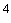 ________________ Статья 3 Федерального закона от 27 декабря 2018 г. N 498-ФЗ "Об ответственном обращении с животными и о внесении изменений в отдельные законодательные акты Российской Федерации"  (Собрание законодательства Российской Федерации, 2018, N 53, ст.8424).31. Абортированные плоды, плодные оболочки, трупы восприимчивых животных, а также продукты убоя, полученные от больных восприимчивых животных (кроме мяса, шкур, кожи, конского волоса), уничтожаются в соответствии с Ветеринарно-санитарными правилами сбора, утилизации и уничтожения биологических отходов , утвержденными Минсельхозпродом России от 4 декабря 1995 г. N 13-7-2/469 (зарегистрирован Минюстом России 5 января 1996 г., регистрационный N 1005), с изменениями, внесенными приказом Минсельхоза России от 16 августа 2007 г. N 400  (зарегистрирован Минюстом России 14 сентября 2007 г., регистрационный N 10132).Мясо, полученное от убоя больных восприимчивых животных, подвергается термической обработке (прогревание с достижением в толще продукта температуры не ниже 56°С в течение не менее 40 минут, при 65°С - в течение не менее 10 минут, 75°С - в течение не менее 1 минуты), после чего может быть использовано в качестве сырья для приготовления кормов и кормовых добавок для животных.Шкуры, кожи обеззараживают в течение 12 часов в слабом растворе известкового молока (1 л свежегашеной извести на 20 л воды) с последующим обмыванием чистой водой и высушиванием (при жидкостном коэффициенте 1:4).Конский волос дезинфицируют в паровых дезинфекционных камерах при температуре 109-111°С в течение 30 минут.Навоз и подстилку обеззараживают биотермическим методом, навозную жижу - хлорной известью из расчета 0,5 л раствора хлорной извести (содержащего 25 мг/л активного хлора) на 1 м навозной жижи при выдерживании в течение 12-18 часов.32. Дезинфекции в эпизоотическом очаге подлежат территории хозяйств, помещения по содержанию восприимчивых животных, транспортные средства, используемые для перевозки восприимчивых животных, и другие объекты, с которыми контактировали больные восприимчивые животные.Дезинфекция помещений и других мест, где содержались больные восприимчивые животные, проводится в три этапа: первый - сразу после изоляции больных восприимчивых животных, второй - после проведения механической очистки, третий - перед отменой карантина. Дезинфекция помещений и других мест, где содержались больные восприимчивые животные, осуществляется после каждого случая аборта у кобыл.Для дезинфекции должны применяться 2%-ный горячий едкий натр, или 2%-ная хлорная известь, или 2%-ный нейтральный гипохлорит кальция, или 0,5%-ный глутаровый альдегид, или 5%-ный однохлористый йод, или 2%-ные формалин (параформальдегид), или хлорамин из расчета 0,3-0,5 дм/м суммарной площади объекта или другие дезинфицирующие растворы с высокой вирулицидной активностью в отношении возбудителя согласно инструкциям по применению.33. В неблагополучном пункте:а) запрещается:ввоз (ввод) и вывоз (вывод) восприимчивых животных; проведение ярмарок, выставок, соревнований и других мероприятий с участием восприимчивых животных;б) осуществляется:ежедневный клинический осмотр восприимчивых животных;вакцинация восприимчивых животных против ринопневмонии вакцинами согласно инструкциям по применению. VII. Отмена карантина 34. Отмена карантина осуществляется:через 2 месяца после последнего случая аборта или рождения нежизнеспособного жеребенка, а при наличии в хозяйстве кобыл во второй половине жеребости - после их благополучной выжеребки, и проведения мероприятий, предусмотренных настоящими Правилами;через 30 дней после выздоровления последнего больного восприимчивого животного в хозяйстве, при отсутствии жеребых кобыл, и проведения мероприятий, предусмотренных настоящими Правилами.35. Руководитель органа исполнительной власти субъекта Российской Федерации, осуществляющего переданные полномочия в области ветеринарии, при получении от должностного лица организации, подведомственной органу исполнительной власти субъекта Российской Федерации в области ветеринарии, или от должностного лица ветеринарно-санитарной службы федерального органа исполнительной власти в области обороны (в случае, если эпизоотический очаг был выявлен на объекте, подведомственном указанному органу) заключения о выполнении мероприятий, предусмотренных настоящими Правилами, в течение 24 часов должен направить представление руководителю высшего исполнительного органа государственной власти субъекта Российской Федерации об отмене ограничительных мероприятий (карантина) на территории субъекта Российской Федерации, в котором был зарегистрирован эпизоотический очаг.Руководитель высшего исполнительного органа государственной власти субъекта Российской Федерации в течение 24 часов принимает решение об отмене ограничительных мероприятий (карантина) на территории субъекта Российской Федерации, в котором был зарегистрирован эпизоотический очаг.Решение об отмене ограничительных мероприятий (карантина) на территории субъекта Российской Федерации, в котором был зарегистрирован эпизоотический очаг, принимает руководитель органа исполнительной власти субъекта Российской Федерации, осуществляющего переданные полномочия в области ветеринарии, в случае принятия им решения об установлении ограничительных мероприятий (карантина).Электронный текст документаподготовлен АО "Кодекс" и сверен по:Официальный интернет-порталправовой информацииwww.pravo.gov.ru, 20.08.2019,N 0001201908200030 Об утверждении Ветеринарных правил осуществления профилактических, диагностических, лечебных, ограничительных и иных мероприятий, установления и отмены карантина и иных ограничений, направленных на предотвращение распространения и ликвидацию очагов ринопневмонии лошадей (Источник: ИСС "КОДЕКС") 